Your recent request for information is replicated below, together with our response.I previously requested information about millennium wheel drive and in relation to buy racers in that area I’m generally fobbed off with ‘there was no one there when the police attended’ however, I’ve ouved with this for the past five years.

I would therefore, like to know, under the freedom of information act, what, if any, plans police Scotland have to deal with this ongoing issue, in regards to this nightly noise pollutionIn response to your question, I can advise that Police Scotland take Anti-Social Behaviour (ASB) seriously and understand the impact it has on individuals and communities.With respect to this specific issue, I can advise that local policing is working closely with the roads policing team and the council to propose actions that can be taken to detect vehicle related ASB, this includes the use of CCTV and the expansion of prohibition orders to a number of ASB identified sites.These plans are still in their infancy, but Police Scotland are looking to long term solutions, both structural and legal to resolve the ongoing issue of ASB.If you require any further assistance, please contact us quoting the reference above.You can request a review of this response within the next 40 working days by email or by letter (Information Management - FOI, Police Scotland, Clyde Gateway, 2 French Street, Dalmarnock, G40 4EH).  Requests must include the reason for your dissatisfaction.If you remain dissatisfied following our review response, you can appeal to the Office of the Scottish Information Commissioner (OSIC) within 6 months - online, by email or by letter (OSIC, Kinburn Castle, Doubledykes Road, St Andrews, KY16 9DS).Following an OSIC appeal, you can appeal to the Court of Session on a point of law only. This response will be added to our Disclosure Log in seven days' time.Every effort has been taken to ensure our response is as accessible as possible. If you require this response to be provided in an alternative format, please let us know.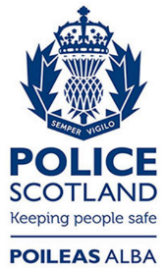 Freedom of Information ResponseOur reference:  FOI 23-2394Responded to:  11 October 2023